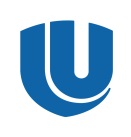 МИНИСТЕРСТВО НАУКИ И ВЫСШЕГО ОБРАЗОВАНИЯ РОССИЙСКОЙ ФЕДЕРАЦИИфедеральное государственное автономное образовательное учреждение высшего образования«Национальный исследовательский Нижегородский государственный университетим. Н.И. Лобачевского»(ННГУ)РАСПОРЯЖЕНИЕНижний Новгород«О проведении  практики»Согласно приказа №148-ОП от 16.03.2020г., в целях реализации мероприятий по профилактике и защите здоровья обучающихся от неблагополучной ситуации по коронавирусной инфекции, в Университете Лобачевского в настоящее время принимаются все необходимые меры в полном соответствии с распорядительными документами Министерства науки и высшего образования РФ, нормативными предписаниями Роспотребнадзора и Правительства Нижегородской области в связи с эпидемией коронавируса.1.В связи с этим, организовать проведение практики для студентов очной формы обучения:-учебной  практики для студентов 1 курса очной формы обучения «Юриспруденция» - в юридической клинике при юридическом факультете - в период с 25.05.2020 г. по 07.06.2020г..  Руководители по практике:-кафедра гражданского права и процессаГруппа 1119БО1 – д.ю.н. Сиземова О.Б.Группа 1119БО2 – д.ю.н. Сиземова О.Б.Группа 1119БО3 – д.ю.н. Сиземова О.Б.Группа 1119БО4 – д.ю.н. Сиземова О.Б.Группа 1119БО5 – д.ю.н. Сиземова О.Б.Группа 1119БО6 – д.ю.н. Сиземова О.Б.-кафедра теории и истории государства и праваГруппа 1119БО7 – д.ю.н. Минеева Т.Г.Группа 1119БО8 – д.ю.н. Минеева Т.Г.Группа 1119БО10 – д.ю.н.Минеева Т.Г.-учебной  практики для студентов 2 курса очной формы обучения «Правовое обеспечение национальной безопасности» - в юридической клинике при юридическом факультете - в период с 25.05.2020г. 07.06.2020г. Руководители по практике:- кафедра конституционного и муниципального праваГруппа 1118СОН3 – к.ю.н., доц. Сосенков Ф.С.-кафедра теории и истории государства и праваГруппа 1118СОН1 – к.ю.н.,доц. Силантьева В.А.Группа 1118СОН2 – к.ю.н.,доц. Силантьева В.А.-производственной практики для студентов 2,3 курса очной формы обучения «Юриспруденция» - на кафедрах юридического факультета - в период с 25.05.2020г. по 07.06.2020г.Руководители по практике:- кафедра конституционного и муниципального праваГруппа 1118БО1 – к.ю.н., доц. Сосенков Ф.С.Группа 1118БО6 – к.ю.н., доц. Сосенков Ф.С.Группа 1118БО7 – к.ю.н., доц. Сосенков Ф.С.- кафедра  административного и финансового праваГруппа 1118БО4 – к.ю.н., доц.Прилуков М.Д.Группа 1118БО5 – к.ю.н., доц.Прилуков М.Д.Группа 1117БО6 – д.ю.н., проф.Ляпин И.Ф.-кафедра уголовного права и процессаГруппа 1118БО2 – д.ю.н., проф. Петрова Г.О.Группа 1118БО3 – д.ю.н., проф. Петрова Г.О.Группа 1117БО4 – д.ю.н. Толстолуцкий В.Ю.Группа 1117БО5 – д.ю.н. Толстолуцкий В.Ю.- кафедра гражданского права и процессаГруппа 1117БО1 – к.ю.н. Мареев Ю.Л.Группа 1117БО3 – к.ю.н. Аксенов А.Г.- кафедра трудового и экологического права           Группа 1117БО2 – к.ю.н. Применко Ю.В.-кафедра европейского и международного праваГруппа 1118БО8 – к.ю.н. Каракулян Э.А.Группа 1118БО10 – к.ю.н. Каракулян Э.А.Группа 1117БО10 – к.ю.н. Каракулян Э.А.-производственной практики для студентов 4 курса очной формы обучения «Правовое обеспечение национальной безопасности» - на кафедрах юридического факультета - в период с 25.05.2020г. по 07.06.2020г. Руководители по практике:-кафедра уголовного права и процессаГруппа 1116СОН1-  д.ю.н. Толстолуцкий В.Ю. - кафедра гражданского права и процессаГруппа 1116СОН2 – к.ю.н., доцент Назарова Н.А.Группа 1116СОН3 – к.ю.н., доцент Назарова Н.А.-производственной практики для студентов для 3 курса очной формы обучения «Правовое обеспечение национальной безопасности» - на кафедрах юридического факультета - в период с 01.06.2020г. по 15.06.2020г. Руководители по практике:- кафедра  административного и финансового праваГруппа 1117СОН4 – д.ю.н. Ляпин И.Ф.-кафедра уголовного права и процессаГруппа 1117СОН2– к.ю.н. Рогожкин А.Н.-кафедра трудового и экологического права  Группа 1117СОН3 – к.ю.н. Применко Ю.В.-кафедра европейского и международного праваГруппа 1117СОН1 – к.ю.н. Горылев А.И.-преддипломной практики для студентов 4 курса очной формы обучения «Документоведение и архивоведение» - на кафедрах юридического факультета - в период с 13.05.2020г. по 09.06.2020г.  Руководители по практике: научные руководители выпускных квалификационных (бакалаврских) работ.2. Для студентов очно-заочной формы обучения:-учебной  практики для студентов 1 курса (ускоренной) очно-заочной формы обучения, 2 курса очно-заочной формы обучения «Юриспруденция» - в юридической клинике при юридическом факультете - в период с 25.05.2020г. по 07.06.2020г. Руководители по практике:- кафедра  административного и финансового праваГруппа 1118БВ4у+1118БВ5у – проф.Зарубицкая Т.К.- кафедра трудового и экологического праваГруппа 1118БВ1 – к.ю.н. доц. Применко Ю.ВГруппа 1118БВ2 – к.ю.н. доц. Применко Ю.В.- кафедра гражданского права и процессаГруппа 1119БВ4у – к.ю.н.доц. Демин А.А.Декан юридического факультета                                                 В.И.Цыганов27.04.2020№ 768